DEPT. OF COMMERCE-Proposed Time Table for the Even Semester 31.01.2022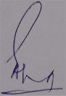 Note: This is a proposed time table for Even semester, Dept. of CommerceErrors & Omissions will be corrected.MondayClass/Paper10:00am-11:00am11:00am-12:0012:00-1:00pm1:00-2:00pm2:00-3:00pm3:00-4:00pm4:00-5:00MondayB.Com-IIBusiness Management- ZNFinancial Accounting- ManishEssentials of E-Commerce - AFElementary ---MondayB.Com-IVCorporate Accounting - MariyaComputer Application B.- ZNIndian Economy P & P- (GEN) - AAGoods & Services Tax-ATEntrepreneurship (SEC)-NS--MondayB.Com-VIFinancial Management- Manish(DSE-4) Fundamentals of Investment – Aiman / BTP&M- AA Auditing & Corporate Governance -NSBRM & PW- Zuhair /  (DSE-3) PS & PR- AF-MondayM.Com-IIOperations Research- EAEntrepreneurship Development- NSMarketing Management- MMEthics, Corporate Governance And Sustainability- ZNInternational Business- MM (T)-MondayM.Com-IVInternational Fin. Sys.- Aiman /Global Fin. Reporting & Dis.- AFStrategic Management-EAForensic Accounting & FE- Mariya /International Financial Mgmt. - ManishCorp. Tax Str & P- MMConsumer Beh. - Zuhair---MondayUG DGST-II-----GST-PT&RF-MSGST- AP & A-MSMondayPG DCMI-I-----Corp. Law. - AT W & PM -AT TuesdayB.Com-IIBusiness Management- ZNFinancial Accounting- ManishEssentials of E-Commerce - AFEssentials of E-Commerce - AF-CC&L(SEC)- SCTuesdayB.Com-IVCorporate Accounting - MariyaComputer Application B.- ZNIndian Economy P & P- (GEN) - AAGoods & Services Tax-ATEntrepreneurship (SEC)-NS--TuesdayB.Com-VIFinancial Management- Manish(DSE-4) Fundamentals of Investment – Aiman / BTP&M- AAAuditing & Corporate Governance -NSBRM & PW- Zuhair /  (DSE-3) PS & PR- AF--TuesdayM.Com-IIOperations Research- EAEntrepreneurship Development- NSMarketing Management- MMEthics, Corporate Governance And Sustainability- ZNAdvanced Financial Mgmt. & Policy- EA (T)-TuesdayM.Com-IVInternational Fin. Sys.- Aiman / Global Fin. Reporting & Dis.- AFStrategic Management-EAForensic Accounting & FE- Mariya /International Financial Mgmt. - ManishCorp. Tax Str & P- MMConsumer Beh. - Zuhair---TuesdayUG DGST-II-----GST- PT&RF-MSGST- AP & A-MSTuesdayPG DCMI-I-----Corp. Law. - AT W & PM -AT WednesdayB.Com-IIBusiness Management- ZNFinancial Accounting- Manish Essentials of E-Commerce - AFEssentials of E-Commerce - AFNew Venture Pla. (GEN) - NSCC&L(SEC)- SCWednesdayB.Com-IVCorporate Accounting - MariyaComputer Application B.- ZNIndian Economy P & P- (GEN) - AAGoods & Services Tax-AT---WednesdayB.Com-VIFinancial Management- Manish(DSE-4) Fundamentals of Investment – Aiman / BTP&M- AAAuditing & Corporate Governance -NSBRM & PW- Zuhair /  (DSE-3) PS & PR- AF--WednesdayM.Com-IIOperations Research- EAEntrepreneurship Development- NSMarketing Management- MMEthics, Corporate Governance And Sustainability- ZN--WednesdayM.Com-IVInternational Fin. Sys.- Aiman / Global Fin. Reporting & Dis.- AFStrategic Management-EAForensic Accounting & FE- Mariya /International Financial Mgmt. - ManishCorp. Tax Str & P- MMConsumer Beh. - ZuhairMarketing Management- MM (T)--WednesdayUG DGST-II-----GST- PP & A -ATWednesdayPG DCMI-I-----Corp. Law. - AT W & PM -AT ThursdayB.Com-IIBusiness Management- ZNFinancial Accounting- Manish Essentials of E-Commerce - AFEssentials of E-Commerce - AFNew Venture Pla. (GEN) - NSCC&L(SEC)- SC-ThursdayB.Com-IVCorporate Accounting - MariyaComputer Application B.- ZNIndian Economy P & P- (GEN) - AAGoods & Services Tax-AT--ThursdayB.Com-VIFinancial Management- Manish(DSE-4) Fundamentals of Investment – Aiman / BTP&M- AAAuditing & Corporate Governance -NSBRM & PW- Zuhair /  (DSE-3) PS & PR- AF--ThursdayM.Com-IIAdvanced Financial Management And Policy- EAEntrepreneurship Development- NS (T)International Business- MMEthics, Corporate Governance And Sustainability- ZNOperations Research- EA (T)-ThursdayM.Com-IVInternational Fin. Sys.- Aiman / Global Fin. Reporting & Dis.- AFStrategic Management-EAForensic Accounting & FE- Mariya /International Financial Mgmt. - ManishCorp. Tax Str & P- MMConsumer Beh. - Zuhair---ThursdayUG DGST-II-----GST- PP & A -ATThursdayPG DCMI-I-----Inter. Fin. Mgmt. - MSEquity R FM - SC FridayB.Com-IIBusiness Management- ZNFinancial Accounting- Manish Essentials of E-Commerce - AFEssentials of E-Commerce - AFNew Venture Pla. (GEN) - NS--FridayB.Com-IVCorporate Accounting - MariyaComputer Application B.- ZNIndian Economy P & P- (GEN) - AAGoods & Services Tax-AT--FridayB.Com-VIFinancial Management- Manish(DSE-4) Fundamentals of Investment – Aiman / BTP&M- AAAuditing & Corporate Governance -NSBRM & PW- Zuhair /  (DSE-3) PS & PR- AF-FridayM.Com-IIAdvanced Financial Management And Policy- EA-International Business- MM----FridayM.Com-IVInternational Fin. Sys.- Aiman / Global Fin. Re. & Dis.- AF (T)Strategic Management-EA (T)Forensic A/c & FE- Mariya /International Financial Mgmt. MS (T) Corp. Tax Str & P- MMConsumer Beh. – Zuhair (T)---FridayPG DCMI-IInter. Fin. Mgmt. - MSEquity R FM - SC SaturdayB.Com-IIBusiness Management- ZN (T)Financial A/c- Manish (T)  Essentials of E-Commerce T- AFEssentials E-Commerce–AF (T)New Venture Pla. (GEN) - NS(T)--SaturdayB.Com-IVCorporate A/c – Mariya  (T)Computer Application B.- ZNIndian Economy P & P- (GEN) - AAGoods & Services Tax-AT---SaturdayB.Com-VIFinancial Management- Manish (T)(DSE-4) Fundamentals of Investment – Aiman / BTP&M- AA (T)Auditing & Corporate Governance –NS (T)BRM & PW- Zuhair /  (DSE-3) PS & PR- AF
(T)--SaturdayM.Com-IIAdvanced Financial Management And Policy- EA -International Business- MMInternational Business- MM (T)---SaturdayM.Com-IV----Seminar - EA--SaturdayPG DCMI-IInter. Fin. Mgmt. - MSEquity R FM - SC 